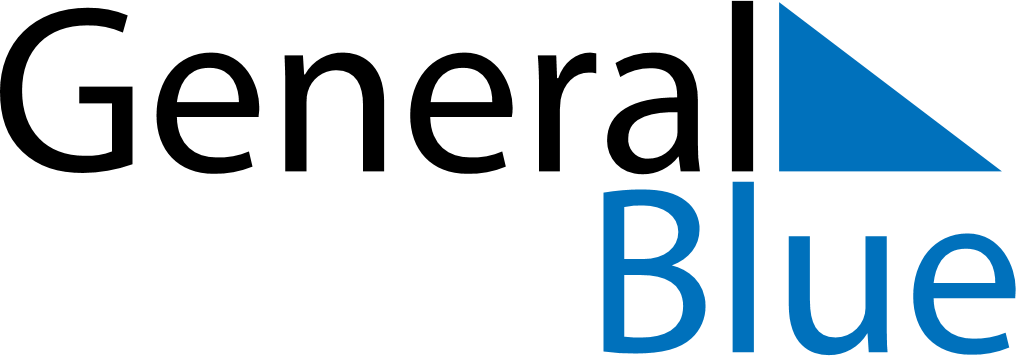 2020 - Q2Iceland2020 - Q2Iceland2020 - Q2Iceland2020 - Q2Iceland2020 - Q2Iceland2020 - Q2Iceland April 2020 April 2020 April 2020MondayTuesdayTuesdayWednesdayThursdayFridaySaturdaySunday1234567789101112131414151617181920212122232425262728282930 May 2020 May 2020 May 2020MondayTuesdayTuesdayWednesdayThursdayFridaySaturdaySunday123455678910111212131415161718191920212223242526262728293031 June 2020 June 2020 June 2020MondayTuesdayTuesdayWednesdayThursdayFridaySaturdaySunday12234567899101112131415161617181920212223232425262728293030Apr 5: Palm SundayMay 31: PentecostApr 9: Maundy ThursdayJun 1: Whit MondayApr 10: Good FridayJun 7: The Seamen’s DayApr 12: Easter SundayJun 17: Icelandic National DayApr 13: Easter MondayApr 23: First Day of SummerMay 1: Labour DayMay 10: Mother’s DayMay 21: Ascension Day